AÇÃO SOCIAL ESCOLAR – AUXÍLIOS ECONÓMICOSCANDIDATURA A BOLSA DE MÉRITOANO LETIVO 2020/2021Nome do(a) aluno(a)_________________________________________________Data de nascimento:_____/_____/____Processo do(a) aluno(a) nº     ,o(a) aluno(a) irá frequentar  ____:ºano, turma:____Nome do pai:_________________________________________________________Nome da mãe:________________________________________________________Espinho:_____/_____/2020(A preencher pelos serviços)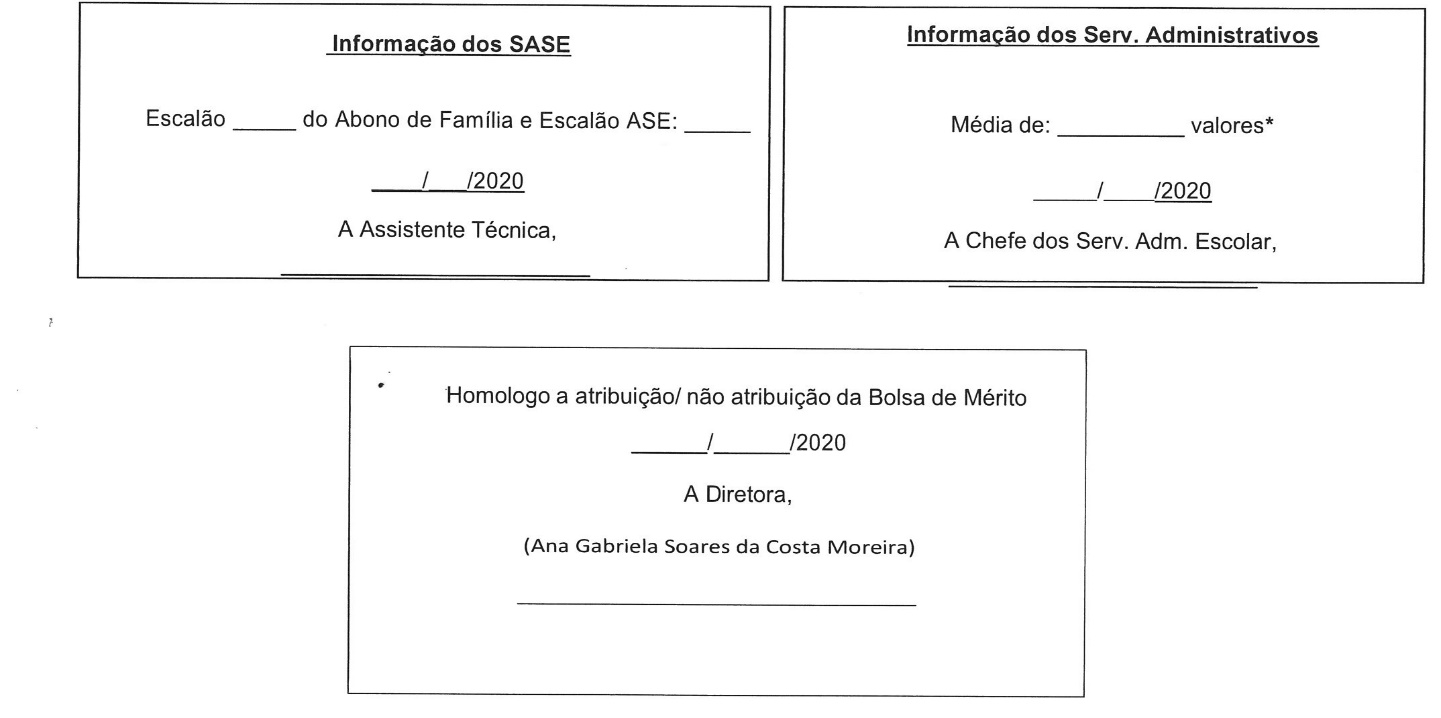 IBAN